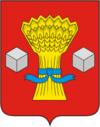 АдминистрацияСветлоярского муниципального района Волгоградской областиПОСТАНОВЛЕНИЕВ соответствии с постановлением администрации Волгоградской области от 22.03.2023 № 181-п «О внесении изменений в постановление Правительства Волгоградской области от 21.05.2014 № 265-п  «О мерах по реализации Закона  Волгоградской области от  10.01.2014 № 13-ОД «О методиках расчета субвенций, предоставляемых из областного бюджета бюджетам муниципальных образований для обеспечения государственных гарантий реализации прав на получение общедоступного и бесплатного дошкольного образования в муниципальных дошкольных образовательных организациях, общедоступного и бесплатного дошкольного, начального общего, основного общего, среднего общего образования в муниципальных общеобразовательных организациях, обеспечение дополнительного образования детей в муниципальных общеобразовательных организациях», руководствуясь Уставом Светлоярского муниципального района Волгоградской области,п о с т а н о в л я ю:1. Утвердить прилагаемые изменения, вносимые в Порядок учета и расходования субвенции, выделяемой   из  бюджета Волгоградской области для обеспечения государственных гарантий реализации прав на получение общедоступного и бесплатного    образования     в   муниципальных дошкольных и общеобразовательных организациях Светлоярского муниципального района Волгоградской области, утвержденного постановлением администрации Светлоярского муниципального района Волгоградской области от 18.11.2019  № 2343 «Об утверждении Порядка учета и расходования субвенции, выделяемой   из  бюджета Волгоградской области для обеспечения государственных гарантий реализации прав на получение общедоступного и бесплатного    образования     в муниципальных дошкольных и общеобразовательных организациях Светлоярского муниципального района Волгоградской области» изложив приложение 1, приложение 2 в новой редакции.2. Отделу по муниципальной службе, общим и кадровым вопросам администрации Светлоярского муниципального района Волгоградской области (Иванова Н.В.) разместить настоящее постановление в сети Интернет на официальном сайте Светлоярского муниципального района Волгоградской области.3. Настоящее постановление вступает в силу со дня его подписания и распространяет свое действие на правоотношения, возникшие с 01.01.2023.4. Контроль  за  исполнением  постановления  возложить  на  заместителя главы  Светлоярского муниципального  района  Волгоградской области Евдокимову Л.А.Глава муниципального района                                                                В.В.ФадеевКрасовская Т.А.от 28.03. .2023                  № 371№ _____